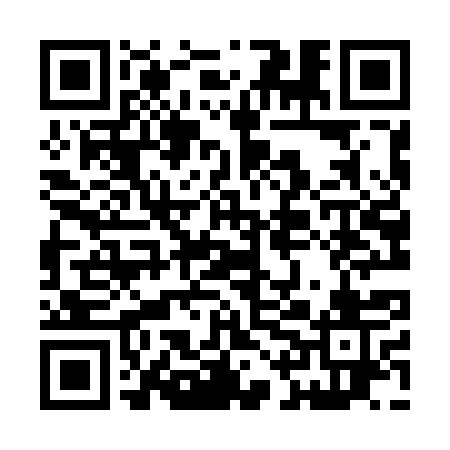 Ramadan times for Bohdasin, Czech RepublicMon 11 Mar 2024 - Wed 10 Apr 2024High Latitude Method: Angle Based RulePrayer Calculation Method: Muslim World LeagueAsar Calculation Method: HanafiPrayer times provided by https://www.salahtimes.comDateDayFajrSuhurSunriseDhuhrAsrIftarMaghribIsha11Mon4:284:286:1712:054:005:545:547:3712Tue4:254:256:1512:054:015:565:567:3913Wed4:234:236:1312:054:025:575:577:4114Thu4:214:216:1012:044:045:595:597:4215Fri4:184:186:0812:044:056:016:017:4416Sat4:164:166:0612:044:066:026:027:4617Sun4:134:136:0412:034:086:046:047:4818Mon4:114:116:0212:034:096:066:067:5019Tue4:094:095:5912:034:106:076:077:5220Wed4:064:065:5712:034:126:096:097:5321Thu4:044:045:5512:024:136:106:107:5522Fri4:014:015:5312:024:146:126:127:5723Sat3:583:585:5112:024:156:146:147:5924Sun3:563:565:4812:014:176:156:158:0125Mon3:533:535:4612:014:186:176:178:0326Tue3:513:515:4412:014:196:196:198:0527Wed3:483:485:4212:004:206:206:208:0728Thu3:453:455:3912:004:226:226:228:0929Fri3:433:435:3712:004:236:236:238:1130Sat3:403:405:3512:004:246:256:258:1331Sun4:374:376:3312:595:257:277:279:151Mon4:354:356:3112:595:267:287:289:172Tue4:324:326:2812:595:287:307:309:193Wed4:294:296:2612:585:297:317:319:214Thu4:274:276:2412:585:307:337:339:235Fri4:244:246:2212:585:317:357:359:256Sat4:214:216:2012:575:327:367:369:287Sun4:184:186:1712:575:337:387:389:308Mon4:154:156:1512:575:347:397:399:329Tue4:134:136:1312:575:367:417:419:3410Wed4:104:106:1112:565:377:437:439:36